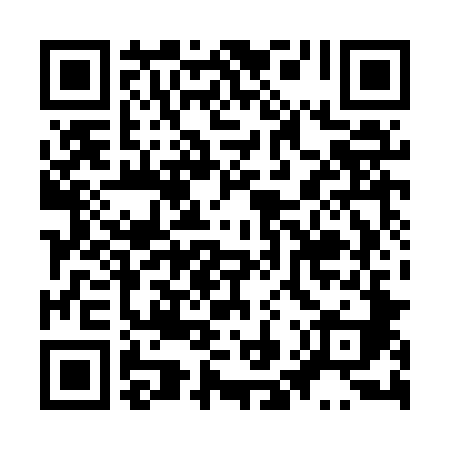 Prayer times for Wojtkowice Glinna, PolandMon 1 Apr 2024 - Tue 30 Apr 2024High Latitude Method: Angle Based RulePrayer Calculation Method: Muslim World LeagueAsar Calculation Method: HanafiPrayer times provided by https://www.salahtimes.comDateDayFajrSunriseDhuhrAsrMaghribIsha1Mon4:016:0412:345:017:059:002Tue3:586:0112:345:027:079:023Wed3:555:5912:335:037:099:054Thu3:525:5712:335:047:119:075Fri3:495:5412:335:067:129:106Sat3:465:5212:335:077:149:127Sun3:435:5012:325:087:169:148Mon3:405:4712:325:097:189:179Tue3:375:4512:325:117:199:1910Wed3:345:4312:315:127:219:2211Thu3:315:4112:315:137:239:2412Fri3:275:3812:315:147:259:2713Sat3:245:3612:315:157:269:3014Sun3:215:3412:305:177:289:3215Mon3:185:3212:305:187:309:3516Tue3:145:2912:305:197:329:3817Wed3:115:2712:305:207:339:4118Thu3:085:2512:305:217:359:4319Fri3:045:2312:295:227:379:4620Sat3:015:2112:295:247:399:4921Sun2:575:1812:295:257:409:5222Mon2:545:1612:295:267:429:5523Tue2:505:1412:295:277:449:5824Wed2:465:1212:285:287:4610:0125Thu2:435:1012:285:297:4710:0426Fri2:395:0812:285:307:4910:0727Sat2:355:0612:285:317:5110:1128Sun2:315:0412:285:337:5310:1429Mon2:285:0212:285:347:5410:1730Tue2:245:0012:275:357:5610:20